Miluješ hory, prírodu, si šikovný a hľadáš celoročnú prácu?Staň sa súčasťou celoročného strediska Bachledka Ski & SunDo nášho tímu hľadáme nových kolegov na pozíciu obsluha lanovej dráhy a vlekov. Ponúkame ti zaujímavú prácu v dobrom kolektíve, príjemnom pracovnom prostredí a stabilne fungujúcej firme. Šikovných ambicióznych kolegov radi podporíme v ich kariérnom raste. Vyváženie pracovného života a oddychu je pre nás dôležité, preto zamestnancom ponúkame rôzne benefity vo forme kupónov na oddych, dovolenka, lyžovačky pre blízku rodinu a vstup na Chodník korunami stromov. Základná zložka mzdy 600 € – 800 € brutto.Hlavnou náplňou tvojej práce bude:obsluhovanie lanovej dráhy a lyžiarskeho vleku,zodpovednosť za prepravu a bezpečnosť osôb,budeš pomáhať klientom pri nástupe a výstupe z vleku/lanovky,kontrolovať, udržiavať a opravovať dopravné zariadenia.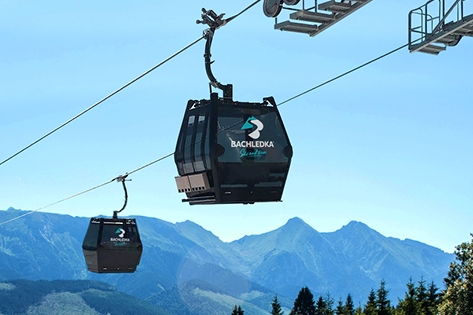 Je to práca pre teba?Si komunikatívny?Si dobre naladený človek s pozitívnym prístupom k práci a ľuďom?Si zodpovedný? - jedná sa o prácu, kde veľmi dôležitá bezpečnosť návštevníkov.Ak máš záujem o túto pracovnú pozíciu, pošli nám svoje CV a krátky popis prečo si myslíš, že toto miesto je presne pre teba ako stvorené najneskôr do konca júna e-mailom na: lenka.macekova@bachledka.sk. Nástup na pracovnú pozíciu je 01.07.2019.Všetkým uchádzačom ďakujeme za záujem, no kontaktovať budeme len vybraných uchádzačov spĺňajúcich uvedené kritéria. Ďakujeme za porozumenie.